Year 3 – Presentation Skills Knowledge OrganiserPrior Learning:  type with two hands, shift/space/enter, undo/redo, make text bold/italic/underlined, save work in a folder, edit text using backspace/delete/arrow keys, format text, select single words.FactsVocabulary1. What is a presentation on Microsoft PowerPoint?A presentation on PowerPoint is a collection of individual slides that contain information on a topic. Information is organised onto each slide.These are commonly used by businesses for meetings and for teachers during lessons. They are visual to make the talk more engaging.  The presenter should not read directly from the slides, otherwise the presentation could disengage the audience. 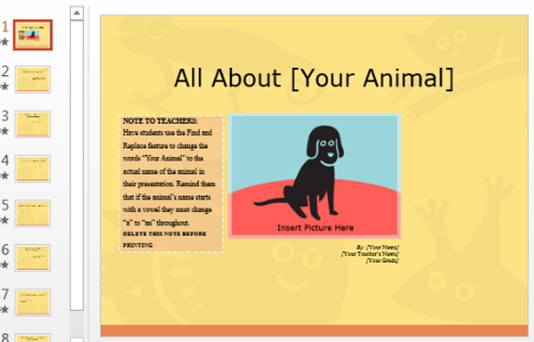 1. Presentation – the organisation of ideas.2. Slide—a single screen in a presentation.3. Reorder—change the order of something.4. Font – the style of the letters.5. Underlining – forming a line under text.6. Size – how large the lettering is.7. Colour – the shade of lettering. 8. Image – a picture or photo.9. Save – to keep a document safe.10. Transition – the change from one image in a slide show to the next.11. Insert – to add slides or text.12. Files – a folder where documents are saved.13. Layout – the structure of presentation.2. What are PowerPoints used for?Businesses – to pitch a product to a company to buy it or to explain developments.College/University Lecturers and teachers – to teach students about a particular topic. Students – to create slide show presentations to teach others or show what they have learnt. 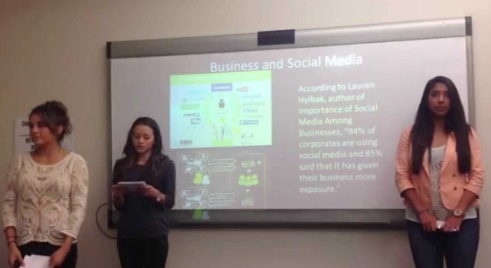 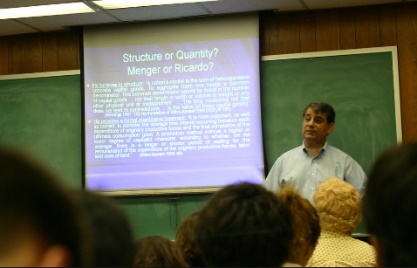  3. What does a presentation look like?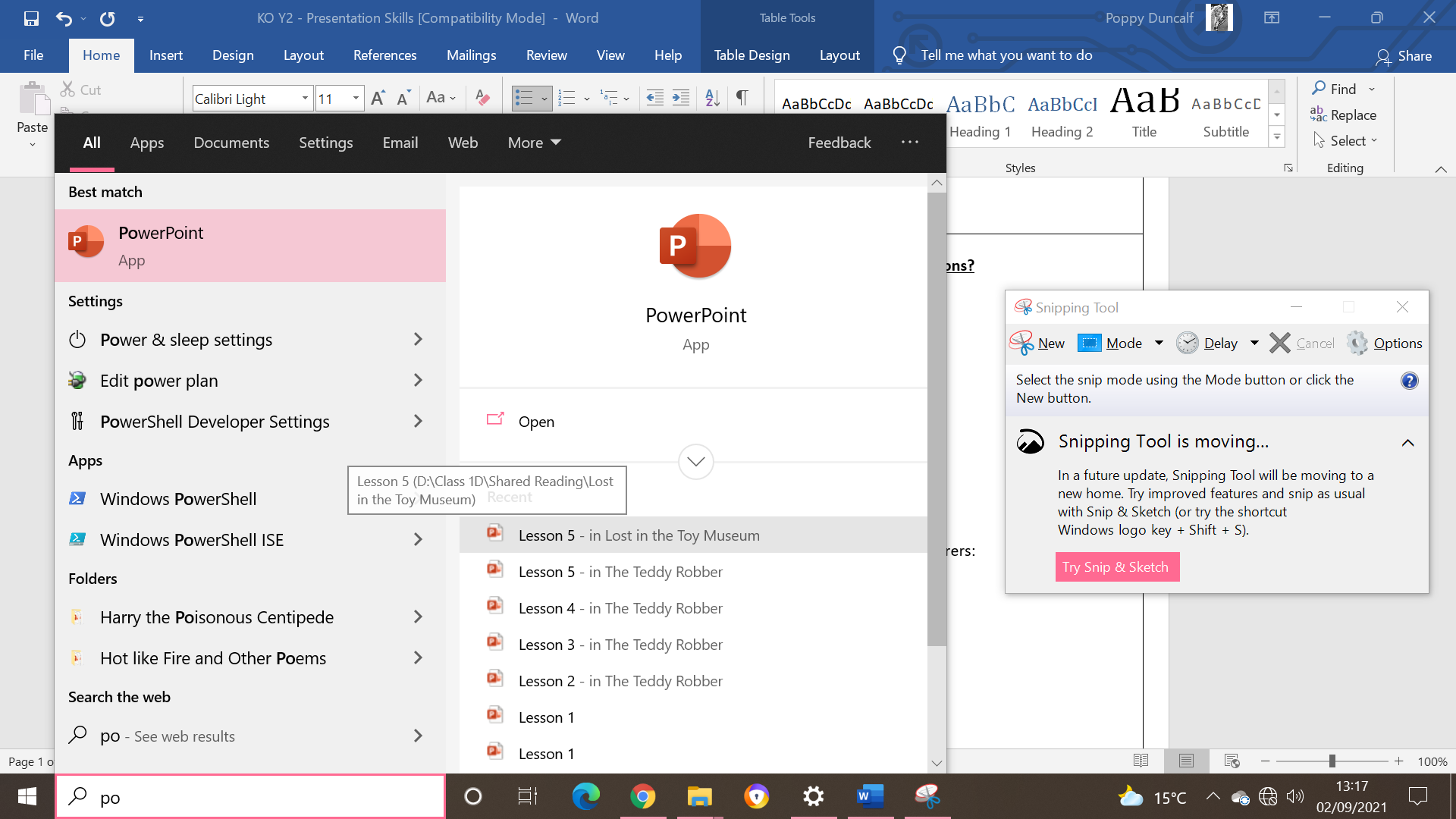 To open Microsoft PowerPoint, you open this red symbol on the desktop/laptop. You can see all of your slides down the left hand side of your screen. When you click on one of the small versions of your slides it shows you that slide in full screen. You can add and format text in the same way you do using word processing programs, such as changing the text to bold, italics and underlining. Make sure the text is readable with appropriate colours and fonts.Slide transitions can be added for effect.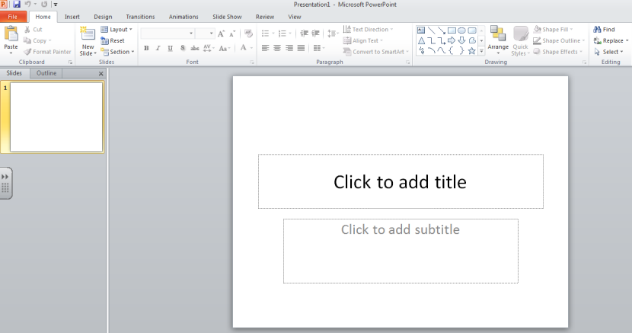 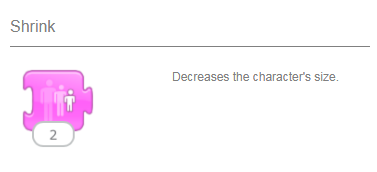 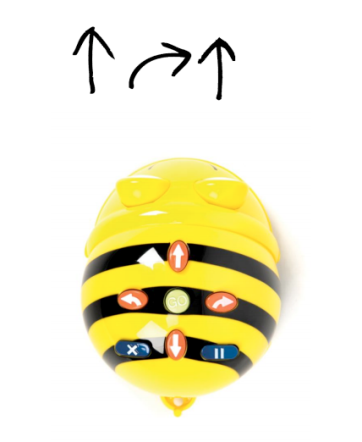 4. How can I add images to PowerPoint?Images can be added to PowerPoints to make the information more appealing to look at, to demonstrate models and to put information into context. To upload an image, you can either copy and paste an image from an online search engine such as Kidtopia or select the ‘picture’ tab on the header bar.Images should be relevant to the information and be kept to a minimum so the audience is not distracted from the presentation. 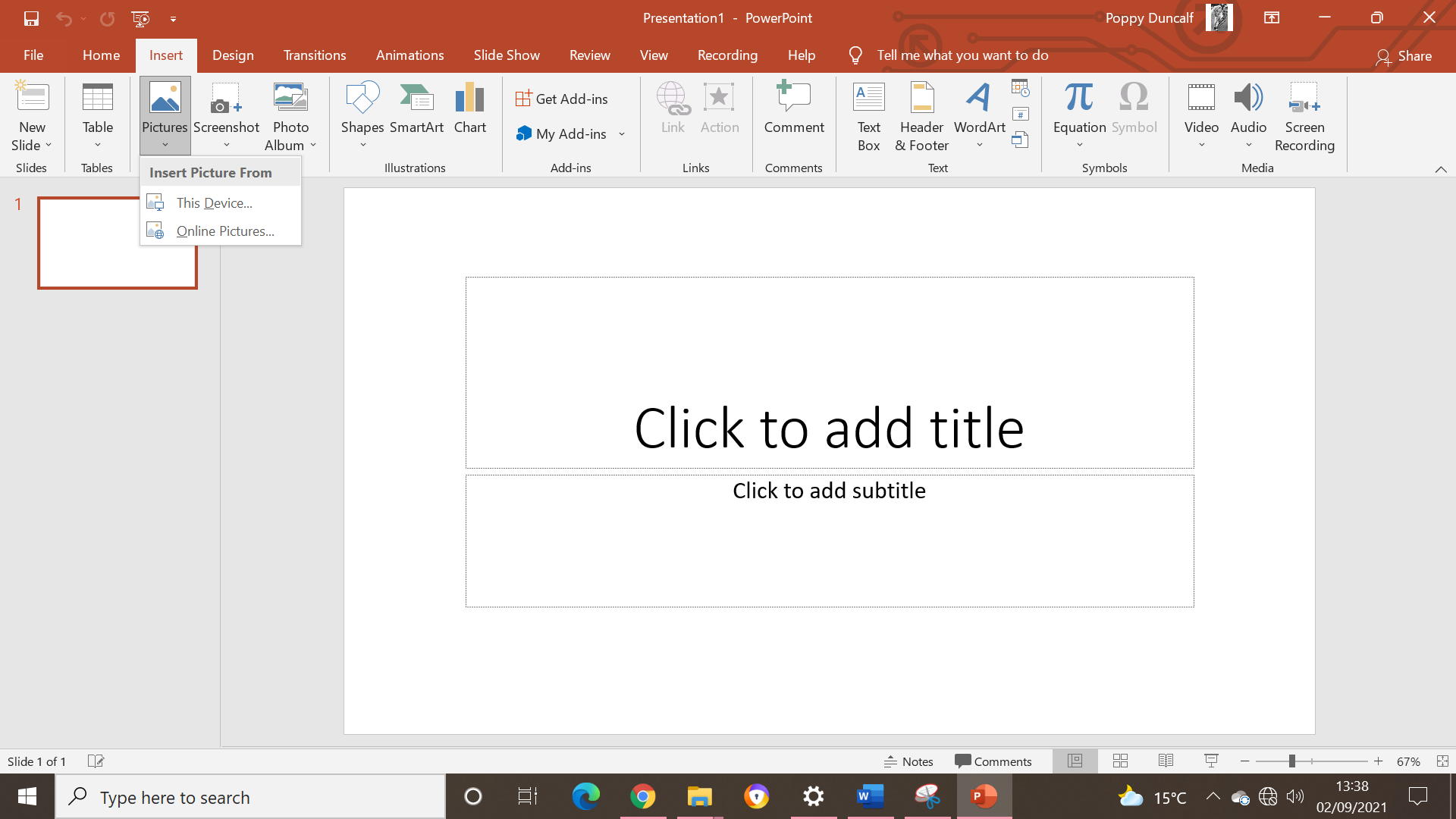 5. How can I save my PowerPoint?When you are ready to save your PowerPoint, the ‘file’ tab needs to be clicked. From here, the ‘save as’ tab needs to be clicked if it is a new presentation. You must save your PowerPoint into an organised folder so you are able to discover it later on. 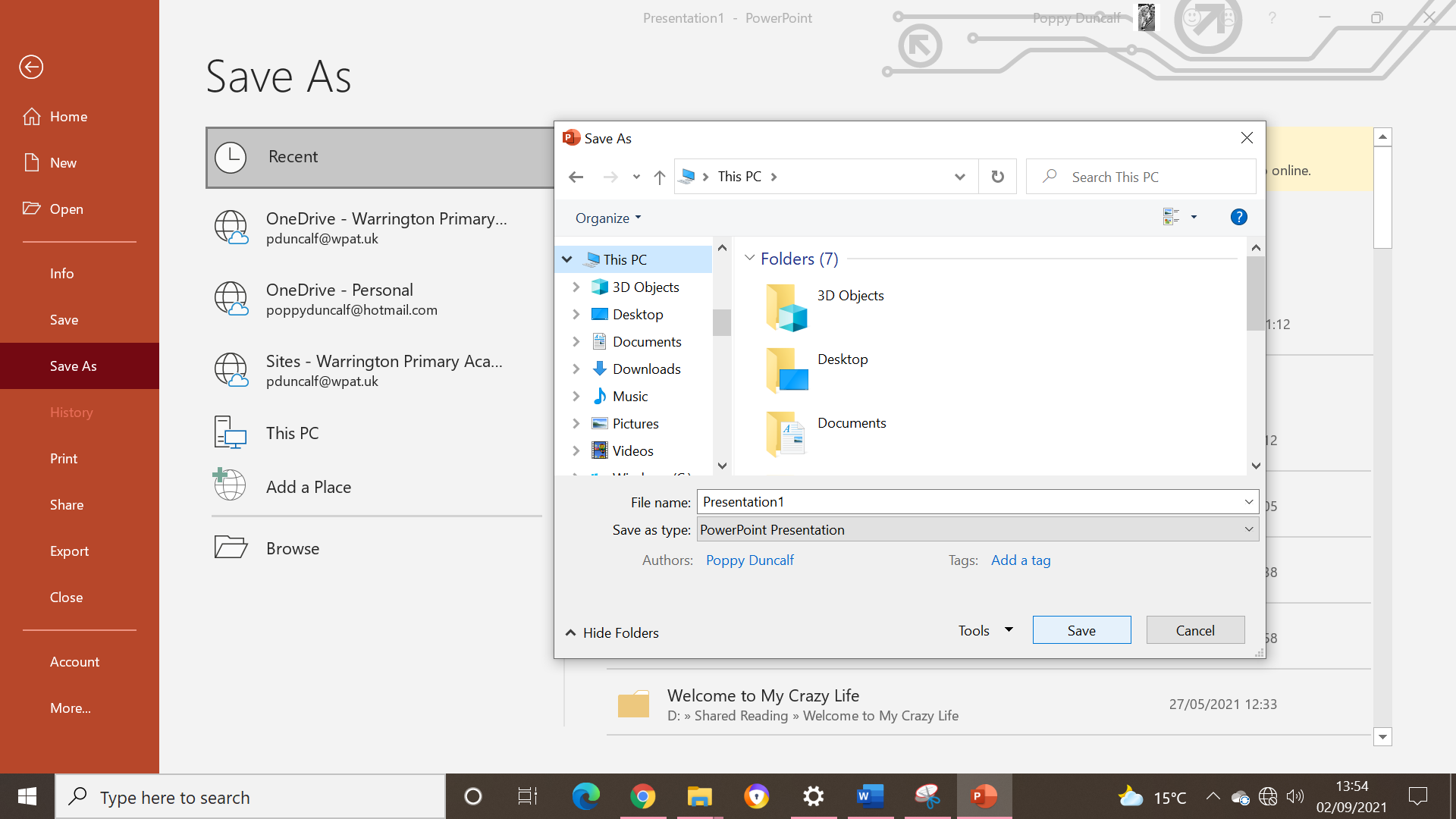 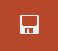 Once the PowerPoint has been saved once, the easily accessible save key in the top left corner can be pressed from now on. Youtube: https://www.youtube.com/watch?v=KBTvPpGmNc4  - Creating a powerpoint presentation for kidshttps://www.youtube.com/watch?v=Ioog1IyDuRE  - Google slides introduction for kids5. How can I save my PowerPoint?When you are ready to save your PowerPoint, the ‘file’ tab needs to be clicked. From here, the ‘save as’ tab needs to be clicked if it is a new presentation. You must save your PowerPoint into an organised folder so you are able to discover it later on. Once the PowerPoint has been saved once, the easily accessible save key in the top left corner can be pressed from now on. 